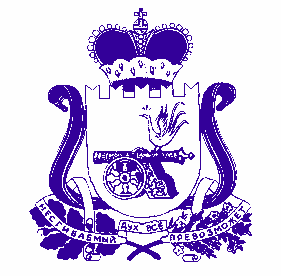 АДМИНИСТРАЦИЯОЗЕРНЕНСКОГО ГОРОДСКОГО ПОСЕЛЕНИЯ ДУХОВЩИНСКОГО РАЙОНА СМОЛЕНСКОЙ ОБЛАСТИПОСТАНОВЛЕНИЕ от 14.02.2024                 №18 В соответствии с Федеральным законом от 27.07.2010 № 210-ФЗ «Об организации предоставления государственных и муниципальных услуг», Правил разработки и утверждения административных регламентов предоставления муниципальных услуг, утвержденным постановлением Администрации Озерненского городского поселения Духовщинского района Смоленской области от 16.06.2023 № 41, Администрация Озерненского городского поселения Духовщинского района Смоленской областиПОСТАНОВЛЯЕТ:1.	Утвердить прилагаемый Административный регламент предоставления Администрацией Озерненского городского поселения Духовщинского района Смоленской области муниципальной услуги «Представление в собственность, аренду, постоянное (бессрочное) пользование, безвозмездное пользование земельного участка, находящегося в государственной или муниципальной собственности, без проведения торгов» (далее также – Административный регламент).       2. Обнародовать настоящее постановление путем размещения в газете муниципальный вестник «Озерненские вести», а также разместить на официальном сайте Администрации Озерненского городского поселения Духовщинского района Смоленской области в информационно-телекоммуникационной сети "Интернет" http://ozerniy.admin-smolensk.ru/ в разделе «Муниципальные услуги».3. 	Настоящее постановление вступает в силу со дня, следующего за днем его обнародования.	Отп. 1 экз. в дело                                                         Разослать:           Исп. Щербакова А.А.                                                  Прокуратура                       _______(подпись)                                                                тел. 5-11-44                                                                         14.02.2024 г.Об утверждении Административного регламента предоставления Администрацией Озерненского городского поселения Духовщинского района Смоленской области муниципальной услуги «Представление в собственность, аренду, постоянное (бессрочное) пользование, безвозмездное пользование земельного участка, находящегося в государственной или муниципальной собственности, без проведения торгов»Глава муниципального образованияОзерненского городского поселенияДуховщинского района   Смоленской области                                                                                                                                         Е.А. Виноградова